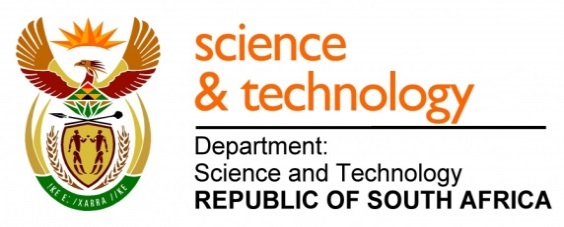 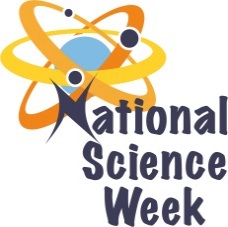 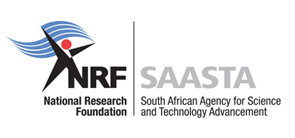 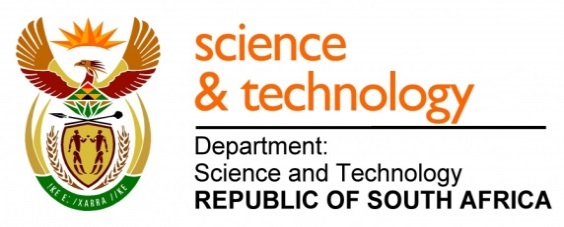 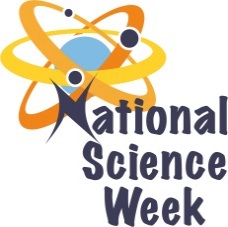 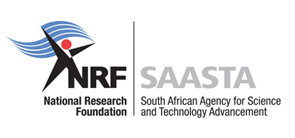 ORGANISATION NAME: 	ORGANISATION NAME: 	ORGANISATION NAME: 	ORGANISATION NAME: 	Scifest AfricaScifest AfricaScifest AfricaScifest AfricaScifest AfricaScifest AfricaCONNECT WITH US ONLINECONNECT WITH US ONLINECONNECT WITH US ONLINETwitter: Twitter: @GhtScifest@GhtScifest@GhtScifest@GhtScifest@GhtScifestCONNECT WITH US ONLINECONNECT WITH US ONLINECONNECT WITH US ONLINEFacebook:Facebook:Scifest AfricaScifest AfricaScifest AfricaScifest AfricaScifest AfricaCONNECT WITH US ONLINECONNECT WITH US ONLINECONNECT WITH US ONLINEWebsite: Website: www.scifest.org.zawww.scifest.org.zawww.scifest.org.zawww.scifest.org.zawww.scifest.org.zaDATE OF ACTIVITYDISTRICT WHERE ACTIVITY BEING HELDVENUE WHERE ACTIVITY IS TAKING PLACEACTIVITIES (Provide a short description of the activity)ACTIVITIES (Provide a short description of the activity)ACTIVITIES (Provide a short description of the activity)TARGET AUDIENCETIMESLOTCONTACT PERSONEMAIL ADDRESSPHONE NUMBERBOOKING REQUIRED(YES OR NO)5 August Sarah Baartman Carlton CentreMall promotions to promote the awareness, appreciation and understanding of science amongst the general public through interactive chemistry and physics demonstrations using everyday itemsMall promotions to promote the awareness, appreciation and understanding of science amongst the general public through interactive chemistry and physics demonstrations using everyday itemsMall promotions to promote the awareness, appreciation and understanding of science amongst the general public through interactive chemistry and physics demonstrations using everyday itemsGeneral Public09h00-13h00Pumza Tshebe046 603 1106No7 AugustChris HaniCofimvabaScifest-on-the-Road will promote the awareness, appreciation and understanding of science amongst learner’s and educators. The programme will consist of learner’s workshops, an educator workshop, a science show and an educational theatre productionScifest-on-the-Road will promote the awareness, appreciation and understanding of science amongst learner’s and educators. The programme will consist of learner’s workshops, an educator workshop, a science show and an educational theatre productionScifest-on-the-Road will promote the awareness, appreciation and understanding of science amongst learner’s and educators. The programme will consist of learner’s workshops, an educator workshop, a science show and an educational theatre productionLearners and Educators08h00-14h00Pumza Tshebe046 603 1106No8 AugustBuffalo City Metropolitan MunicipalityEast LondonScifest-on-the-Road will promote the awareness, appreciation and understanding of science amongst learner’s and educators. The programme will consist of learner’s workshops, an educator workshop, a science show and an educational theatre productionScifest-on-the-Road will promote the awareness, appreciation and understanding of science amongst learner’s and educators. The programme will consist of learner’s workshops, an educator workshop, a science show and an educational theatre productionScifest-on-the-Road will promote the awareness, appreciation and understanding of science amongst learner’s and educators. The programme will consist of learner’s workshops, an educator workshop, a science show and an educational theatre productionLearners and Educators08h00-14h00Pumza Tshebe046 603 1106No9 AugustBuffalo City Metropolitan MunicipalityVincent Park MallMall promotions to promote the awareness, appreciation and understanding of science amongst the general public through interactive chemistry and physics demonstrations using everyday itemsMall promotions to promote the awareness, appreciation and understanding of science amongst the general public through interactive chemistry and physics demonstrations using everyday itemsMall promotions to promote the awareness, appreciation and understanding of science amongst the general public through interactive chemistry and physics demonstrations using everyday itemsGeneral Public09h00-13h00Pumza Tshebe046 603 1106No10 AugustAmathole King Williams TownScifest-on-the-Road will promote the awareness, appreciation and understanding of science amongst learner’s and educators. The programme will consist of learner’s workshops, an educator workshop, a science show and an educational theatre productionScifest-on-the-Road will promote the awareness, appreciation and understanding of science amongst learner’s and educators. The programme will consist of learner’s workshops, an educator workshop, a science show and an educational theatre productionScifest-on-the-Road will promote the awareness, appreciation and understanding of science amongst learner’s and educators. The programme will consist of learner’s workshops, an educator workshop, a science show and an educational theatre productionLearners and Educators08h00-14h00Pumza Tshebe046 603 1106No11 AugustAmatholePeddieScifest-on-the-Road will promote the awareness, appreciation and understanding of science amongst learner’s and educators. The programme will consist of learner’s workshops, an educator workshop, a science show and an educational theatre productionScifest-on-the-Road will promote the awareness, appreciation and understanding of science amongst learner’s and educators. The programme will consist of learner’s workshops, an educator workshop, a science show and an educational theatre productionScifest-on-the-Road will promote the awareness, appreciation and understanding of science amongst learner’s and educators. The programme will consist of learner’s workshops, an educator workshop, a science show and an educational theatre productionLearners and Educators08h00-14h00Pumza Tshebe046 603 1106No